THÔNG BÁO“Danh sách học sinh được  hỗ trợ tiền ăn trưa cho trẻ mẫu giáo kỳ I năm học 2022-2023”	Căn cứ Nghị định số 105/2020/NĐ-CP ngày 08 tháng 9 năm 2020 của Chính phủ quy định chính sách phát triển giáo dục mầm non chi tiết thi hành một số điều của Luật Ngân sách nhà nước;Căn cứ Quyết định số 2872/QĐ-UBND ngày 25 tháng11năm 2022 về việc phê duyệt danh sách và kinh phí hỗ trợ ăn trưa cho trẻ mẫu giáo theo nghị định 105/2020 NĐ-CP học kỳ I, năm học 2022-2023.Trường Mầm non Thống Nhất thông báo kết quả xét duyệt danh sách và kinh phí hỗ trợ tiền ăn trưa cho trẻ mẫu giáo theo Nghị định 105/2020/ NĐ –CP học kỳ I, năm học 2022-2023.Danh sách và kinh phí hỗ trợ ăn trưa cho trẻ mẫu giáo thuộc diện nghèo, cận nghèo học kỳ I năm học 2022-2023 của trường Mầm non Thống Nhất với tổng kinh phí là 1.920.000 đồng.  Mức hỗ trợ 160.000 đồng/1 trẻ/ 1 tháng (Theo số tháng thực học kỳ I năm học 2022-2023). Tổng số tiền ăn 1 cháu được hỗ trợ kỳ I năm học 2022-2023 là: 640.000 đồngCụ thể: 160.000 đồng x 4 tháng = 640.000 đồng(Có danh sách  chi tiết đính kèm).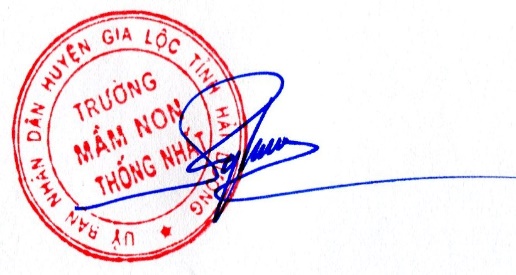 UBND HUYỆN GIA LỘCTRƯỜNG MN THỐNG NHẤTSố:  07  /TB-MNTNCỘNG HÒA XÃ HỘI CHỦ NGHĨA VIỆT NAMĐộc lập – Tự do – Hạnh phúcThống Nhất, ngày 28 tháng 11  năm 2022Nơi nhận: Đài truyền thanh xã Thống Nhất ( tuyên truyền);Đăng tải trên trang Web nhà trường;Dán bảng tin; Lưu VT.T/M NHÀ TRƯỜNGHIỆU TRƯỞNG                    Nguyễn Thị KhuyênDANH SÁCH CÔNG KHAI HỖ TRỢ NHÀ NƯỚC VỀ KINH PHÍ HỖ TRỢ TIỀN ĂN TRƯA CHO TRẺ MẪU GIÁO 
HỌC KỲ I NĂM HỌC 2022-2023DANH SÁCH CÔNG KHAI HỖ TRỢ NHÀ NƯỚC VỀ KINH PHÍ HỖ TRỢ TIỀN ĂN TRƯA CHO TRẺ MẪU GIÁO 
HỌC KỲ I NĂM HỌC 2022-2023DANH SÁCH CÔNG KHAI HỖ TRỢ NHÀ NƯỚC VỀ KINH PHÍ HỖ TRỢ TIỀN ĂN TRƯA CHO TRẺ MẪU GIÁO 
HỌC KỲ I NĂM HỌC 2022-2023DANH SÁCH CÔNG KHAI HỖ TRỢ NHÀ NƯỚC VỀ KINH PHÍ HỖ TRỢ TIỀN ĂN TRƯA CHO TRẺ MẪU GIÁO 
HỌC KỲ I NĂM HỌC 2022-2023DANH SÁCH CÔNG KHAI HỖ TRỢ NHÀ NƯỚC VỀ KINH PHÍ HỖ TRỢ TIỀN ĂN TRƯA CHO TRẺ MẪU GIÁO 
HỌC KỲ I NĂM HỌC 2022-2023DANH SÁCH CÔNG KHAI HỖ TRỢ NHÀ NƯỚC VỀ KINH PHÍ HỖ TRỢ TIỀN ĂN TRƯA CHO TRẺ MẪU GIÁO 
HỌC KỲ I NĂM HỌC 2022-2023DANH SÁCH CÔNG KHAI HỖ TRỢ NHÀ NƯỚC VỀ KINH PHÍ HỖ TRỢ TIỀN ĂN TRƯA CHO TRẺ MẪU GIÁO 
HỌC KỲ I NĂM HỌC 2022-2023DANH SÁCH CÔNG KHAI HỖ TRỢ NHÀ NƯỚC VỀ KINH PHÍ HỖ TRỢ TIỀN ĂN TRƯA CHO TRẺ MẪU GIÁO 
HỌC KỲ I NĂM HỌC 2022-2023DANH SÁCH CÔNG KHAI HỖ TRỢ NHÀ NƯỚC VỀ KINH PHÍ HỖ TRỢ TIỀN ĂN TRƯA CHO TRẺ MẪU GIÁO 
HỌC KỲ I NĂM HỌC 2022-2023STTHọ tênLớpCăn cứ hỗ trợMức hỗ trợSố thángThành tiềnGhi chú1Nguyễn Thị Hải Yến5TDHộ cận nghèo              160,000 3.5       640,000 2Vũ Đức Anh5TBHộ cận nghèo              160,000 3.5       640,000 3Nguyễn Việt Anh4TDHộ nghèo              160,000 3.5       640,000 Tổng1.920.000 